Presseinformation»Ausgewildert« von Hans Weber und Armin RuhlandMeßkirch, April 2023Waidmannsheil auf niederbayerisch
Der neue Niederbayern-Krimi von Hans Weber und Armin RuhlandHumorig, hintergründig, authentischNeuer Fall für die beiden Pfarrkirchner Kripobeamten Huber und HankeWilderer im RottalZum BuchEine Anzeige wegen Wilderei wird von den Pfarrkirchner Kommissaren Thomas Huber und Mandy Hanke zunächst nicht sonderlich ernst genommen. Das ändert sich gewaltig, als ein Jäger erschlagen vor seiner Jagdhütte aufgefunden wird. Bei dem Ermordeten handelt es sich um einen Rechtsanwalt, mit dem die Kommissare in ihren zurückliegenden Fällen bereits unliebsame Bekanntschaft gemacht hatten. Bei ihren Ermittlungen erfahren die Beamten, dass der Jurist sowohl bei der Jägerschaft als auch in seinem Beruf eine Menge Feinde hatte. Ausgerechnet der Schwager von Thomas Hubers bestem Freund rückt immer mehr in den Fokus der Kommissare, denn als Reviernachbar hatte er einen handfesten Streit mit dem Ermordeten. Mandy fühlt sich bei den Ermittlungen gegen ihn alles andere als wohl, da sie ihn wenige Tage vorher bei ihrer Geburtstagsfeier kennengelernt hat. Die junge Kommissarin steckt auch privat in der Zwickmühle, denn zwei Männer machen ihr gleichzeitig den Hof.Die AutorenHans Weber, geboren 1961, und Armin Ruhland, geboren 1959, besuchten dieselbe Klasse am Gymnasium Dingolfing und waren eng befreundet. Nach dem gemeinsamen Abitur im Jahr 1980 trennten sich jedoch ihre Wege. Während Weber nach seinem BWL-Studium in verschiedenen Bereichen bei einem bayerischen Automobilhersteller lange Jahre nahe seiner Heimat beschäftigt war, zog es seinen Freund in die Ferne. Nach einem Kunstgeschichtsstudium belieferte Armin Ruhland vom spanischen Madrid aus wissenschaftliche Bibliotheken mit Fachliteratur. Nach knapp 40 Jahren kreuzten sich ihre Wege wieder und sie entdeckten ihre Liebe zum Schreiben von regionalen Krimigeschichten. Die beiden Autoren leben mit ihren Familien im Landkreis Dingolfing-Landau.AusgewildertHans Weber und Armin Ruhland264 SeitenEUR 14,00 [D] / EUR 14,40 [A]ISBN 978-3-8392-0327-9Erscheinungstermin: 12. April 2023Kontaktadresse: Gmeiner-Verlag GmbH Laura OberndorffIm Ehnried 588605 MeßkirchTelefon: 07575/2095-154Fax: 07575/2095-29laura.oberndorff@gmeiner-verlag.dewww.gmeiner-verlag.deCover und Porträtbild zum Download (Verlinkung hinterlegt)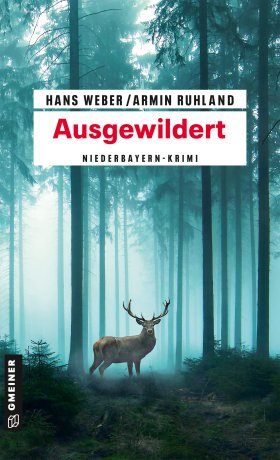 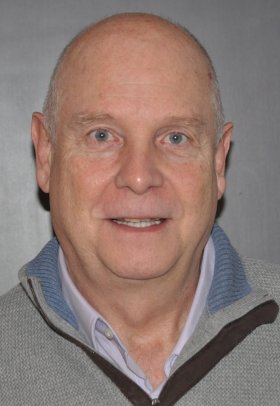 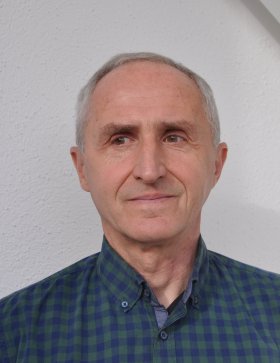 			     Bildrechte © Annette Weber  Bildrechte © Annette WeberAnforderung von Rezensionsexemplaren:Hans Weber und Armin Ruhland »Ausgewildert«, ISBN 978-3-8392-0327-9Absender:RedaktionAnsprechpartnerStraßeLand-PLZ OrtTelefon / TelefaxE-Mail